WHO QUALITYRIGHTS TRAINING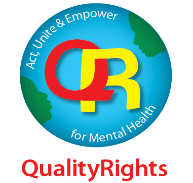 MENTAL HEALTH, HUMAN RIGHTS AND RECOVERYTraining of trainers and key influencers15 -19 July 2019, Nairobi, KenyaDRAFT PROGRAMMEDay 1 Day 2Day 3Day 4Day 5Time Session details 9:30 – 10:00Welcome and introductions10:00 – 10:30 The WHO QualityRights Initiative – aims, objectives and topics coveredModule: Human rights10:30 – 11:2010:30 – 10:3510:35 – 10:4510:45 – 11:00Topic 1: Human rights and living a good lifeWhat do you understand by the term “human rights”?Exercise 1.1 – We are all born free and equalExercise 1.2 – Living a good life11:00 – 11:20Tea break11:20 – 12:2011:20 – 11:5511:55 – 12:20Topic 2: What are human rights?Presentation: What are human rights? – UDHR, Core human rights principlesExercise 2.1 – Comparative exercise with living a good life12:20 – 12:40Topic 3: The relationship between different rightsExercise 3.1 – How are all rights linked?12:40 – 13:45Lunch13:45 – 15.0013:45 – 14:2514:25 – 15:00Topic 4: Examples of human rights violationsPresentation: Human rights violations – presentation – historical violations of human rights and examples; Example 4.1 – Scenarios on human rights violations15:00 – 15:35Topic 5: Groups and segments of the population at risk of human rights violationsPresentation – examples of these groups; nature of violations against these groups15:35 – 16:00Tea break16:00 – 116:00 – 16:40(optional)16:40 – 17:0517:05 – 17:10Topic 6: Consequences of human rights violationsExercise 6.1: Identify examples of human rights violationsPresentation – Examples of groups and rights violations experienced by themExercise 6.2: Impacts of violationsReflective exercise – Based on the discussion on human rights violations17:10 – 17:4517:10 – 17:3017:30 – 17:45Topic 7: Respecting, protecting and fulfilling human rightsReflective exercisePresentation – Respect, protect and fulfil17:45 – 18:00Break18:00 – 18:45Topic 8: Empowering people to defend human rightsExercise 8.1: Defending human rights in mental health18:45 – 19:15Topic 9: Human rights advocacyPresentation – Human rights defenders – individuals, communities, governments, United Nations, Advocacy groups and NGOs.19:15 – 19:30Summary and recapTime Session details Module: Mental health, disability and human rights 9:30 – 11:109:30 – 10:0010:00 – 10:2010:20 – 10:5510:55 – 11:10Topic 1: Understanding discrimination and denial of rightsExercise 1.1: Rights of people with psycho-social, intellectual and cognitive disabilitiesPresentation: Defining discrimination Exercise 1.2: That’s not who I am! Exercise 1.3: Understanding institutionalised discrimination11:10 – 11:30Tea break11:30 – 12:3511:30 – 12:0012:00 – 12:3012:30 – 12:35Topic 2: Understanding disability from a human rights perspectiveExercise 2.1 – Understanding disabilityPresentation: The different models of disabilityReflective exercise12:35 – 13:30Lunch13:30 – 15:0013:45 – 14:0014:00 – 14:3514:35 – 14:55Topic 3: Convention on the rights of persons with disabilitiesReflective exercise Presentation: Introduction on Convention on rights of persons with disabilitiesShort presentation: Articles of CRPD14:55– 15:35Topic 4: Applying CRPD to real life scenariosExercise 4.1: Different scenarios15:35 – 16:00Tea break16:00 – 17:0016:00 – 16:1516:15 – 16:4016:40 – 17:00Topic 5: Zooming in on Article 12 – Equal recognition before the lawExercise 5.1: zooming in on article 12Presentation on Article 12Exercise 5.2: What changes does Article 12 bring?17:00 – 17:3017:00 – 17:1517:15 – 17:30Topic 6: Zooming in on Article 16 – Freedom from exploitation, violence and abuseDiscussion on Article 16Exercise 6.1: Freedom from exploitation, violence and abuse17:30 – 17:5517:30 – 17:4017:40 – 17:5017:50 – 17:55Topic 7: Zooming in on Article 19: Living independently and being included in the communityDiscussion on Article 19Presentation on Article 19Reflective exercise17:55 – 18:10Break 18:10 – 19:0518:10 – 18:2518:25 – 18:4518:45 – 19:05Topic 8: Empowering people to defend CRPD rightsReflective exerciseExercise 8.1: Why should I get involved and will it change anything?Exercise 8.2: What actions can you take to protect this right of the CRPD?19:05 – 19:15Summary and recapTimeSession detailsModule: Recovery and the right to health in mental health and social services9:30 – 10:309:30 – 9:359:35 – 10:0010:00 – 10:3010:30 – 10:55Topic 1: What is mental health? What is mental health?Presentation: What does mental health mean?Exercise 1.1: What health you to enjoy mental health and well-being? Presentation: Protecting and promoting mental health and well being10:55 – 11:15Tea break11:15 –11:15 – 12:0012:00 – 12:2512:25 – 12:4012:40 – 13:00Topic 2: Promoting the right to health in mental health and social servicesExercise 2.1: Grand designsExercise 2.2: Does this service adequately support mental health?Presentation: The role of mental health and social services in promoting physical healthExercise 2.2 – Does my facility adequately support mental health? (continued)13:00 – 14:00Lunch14:00 – 15:3014:00 – 14:4014:40 – 15:30Topic 3: What is recoveryExercise 3.1: Feeling betterPresentation: Recovery15:30 – 15:50Tea Break15:50 – 16:5015:50 – 16:1016:10 – 16:3016:30 – 16:50Topic 4: Promoting recoveryWhat supports recovery?Exercise 4.1: The role of the individual as well as families, friends and other supporters in promoting recoveryPersonal recovery stories16:50 – 17:30Topic 5: Role of practitioners and mental health and social services in promotingExercise 5.1: Improving practises to promote recovery in mental health and social services17:30 – 17:40Take away points17:40 – 18:00BreakTimeSession detailsModule: Legal capacity and the right to decide in mental health and social services9:30 9:30 – 9:359:35 – 9:459:45 – 11:15Topic 1: Understanding the right to legal capacityIntroduction to the moduleExercise 1.1: It’s my decisionPresentation: Right to legal capacity11:15 – 11:30Tea break11:30  - 12:1011:30 – 11:5011:50 – 12:0012:00 – 12:10Topic 1: Understanding the right to legal capacity (continued)Exercise 1.2: Denial of legal capacityPresentation: The consequences of denying the  right to legal capacitySummary of topic 112:10 - 12:10 – 12:2012:20 – 13:0013:00 – 13:30Topic 2: Supported decision-making and advance planningExercise 2.1: Discussion on supported decision makingPresentation: Supported decision makingExercise 2.2: Scenarios on supported decision making13:30 – 14:30Lunch14:30 – 15:2514:30 – 15:0015:00 – 15:25Topic 2 continuedPresentation: Advance planningExercise: Discussion on advance planning15:25 –15:25 – 15:3515:35 – 15:55Topic 3: Informed consent and person led treatment and recovery plansPresentation: Informed consentPresentation: Person led treatment and recovery plans15:55 – 16:15Tea break16:15 – 18:3016:15 – 16:3016:30 – 17:0017:00 – 17:3017:30 – 18:0018:00 – 18:30Topic 4: Avoiding involuntary detention and treatment in mental health and social servicesExercise 4.1: The experience of involuntary admission and treatmentPresentation: What does CRPD say about involuntary detention and treatment?Exercise 4.2: What about in my country?Exercise 4.3: Scenario on avoiding coercive measuresExercise 4.4: A challenging situation18:30 – 18:45Take away pointsTimeSession detailsModule: Creating mental health and related services free from coercion, violence and abuse 9:30 – 10:009:30 – 9:359:35 – 9:459:45 – 10:00Topic 1: What are violence, coercion and abuse?Introduction to the moduleExercise 1.1: Forms of violence, coercion and abusePresentation: What are violence, coercion and abuse?10:00 – 10:2010:00 – 10:0510:05 – 10:20Topic 2: What does CRPD say about violence, coercion and abuse?Exercise 2.1: Recalling the CRPDPresentation: Articles of UNCRPD10:20 – 11:1510:20 – 11:0011:00 – 11:15Topic 3: What are impacts of violence, coercion and abuse?Exercise 3.1: Personal experiences/videos of violence, coercion and abuseExercise 3.2: Violence, coercion and abuse have impacts11:15 – 11:30Tea break11:30 – 12:0011:30 – 11:4511:45 – 12:00Topic 4: Why are these practises happening? Exercise 4.1: Reasons why violence, coercion and abuse occur in servicesPresentation: Reasons why violence, coercion and abuse occur in services12:00 – 12:1012:10 – 12:2012:20 – 12:50Topic 5: Understanding attitudes and power relationsExercise 5.1: The meaning of powerPresentation: Power dynamics in mental health and social servicesExercise 5.2: What contributes to power dynamics?12:50 – 13:45Lunch 13:45 – 14:15Topic 6: Key strategies to avoid and diffuse conflictual situationsPresentation: What is an effective and appropriate response to tense situations?14:15 – 14:5014:15 – 14:3014:30 – 14:55Topic 7: Communication techniquesPresentation: Communication skillsExercise 7.1: Phrases for calming a tense situation14:55 – 15:00Topic 8: Supportive environments and the use of comfort roomsPresentation: Supportive environments and comfort rooms15:00 – 15:10Topic 9: Creating a saying “yes” and “can do” culturePresentation: Creating a saying “yes” and “can do” culture15:10 – 15:20Tea break15:20 – 16:0015:20 – 15:3015:30 – 16:00Topic 10: Individualized plans to explore sensitivities and signs of distressPresentation: Individualised plans to explore sensitivities and signs of distressExercise 10.1: Making individualised plans16:00 – 16:4516:00 – 16:1516:15 – 16:45Topic 11: Response teamsPresentation: Response teamsExercise 11.1: Creating a response team 16:45 – 17:2016:45 – 17:0017:00 – 17:1017:10 – 17:20Topic 12: Complaints and reporting proceduresPresentation: Procedure for reporting complaints, coercion, violence and abusePresentation: Complementary strategies for addressing complaints, coercion, violence and abuseExercise 12.1: Access to external complaints mechanism17:20 – 17:30 Break 17:30 – 18:1517:30 – 18:0018:00 – 18: 15Topic 13: Stopping violence, coercion and abuse in my mental health or social serviceEnding abusive practices in services is possible! ExamplePresentation: Recap of strategies for understanding and stopping violence, coercion and abuseExercise 13.1: What can you do to prevent violence, coercion and abuse?18:15 – 18:45Take away points and conclusion